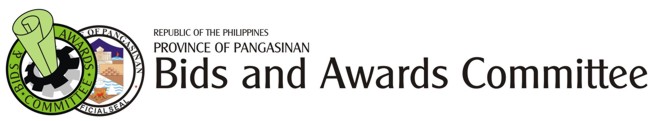 2nd Floor Malong Bldg. Capitol Compound, Lingayen, Pangasinan
Tel. No. (075)542-6918
website: www.pangasinan.gov.ph
email: ebmendoza57@yahoo.comBidded Projects ( Goods )For the Month of April 2013                      ALEJANDRE V. POL                                                                                           EDWIN B. MENDOZA                      BAC TWG                                                                                                           BAC SECRETARIATNo.Name of ProjectEnd-UserSource of FundBidding DateABCBid AmountWinning Bidder001Delivery of 150 Bags Asphalt SealantGSO-Ling. Pang. ( for use in sealing cracks along Iliw-Iliw Road )Asphalting of Roads04/12/2013P  525,000.00P  523,000.00BET Construction & Supply002Delivery of Various Sports EquipmentsHRDMO, Ling. Pang. ( for use in the Employee’s center for Health Wellness at narciso Ramos Sports & Civic Center, Ling. Pang )Capital Outlay04/12/2013P 1,008,000.00P  1,005,350.00W.M.SALAYOG Constructionand General Mdse.003Delivery of 18 Sets LCD TV & DVD Player and 18 Sets Computer Package (inclusive of PC & Accessories, Printer, Computer Table & Chair )GSO, Ling, Pang. ( for use as Tourism & Information Kiosk for 18 Local Gov’t. unitsCapital Outlay04/12/2013P  1,524,150.00P  1,521,720.00QUASAR Trading004Delivery of 6 Sets LCD TV & DVD Player and 6 Sets Computer Package (inclusive of PC & Accessories, Printer, Computer Table & Chair )GSO, Ling, Pang. ( for use as Tourism & Information Kiosk for 6 Local Gov’t. unitsCapital Outlay04/12/2013P    508,050.00P    507,120.00QUASAR Trading005Delivery of Various Sports GearGSO, Ling. Pang.( for Pang. II Athletic Delegation )Public Affairs Fund04/12/2013P  1,563,950.00P 1,563,167.00RFM Printing Design & Metal Engraving006Delivery of 4,005 pcs. Monobloc Chairs, 100 Units Jetmatic Pumps, 100 pcs. GI Pipes # 2 Sch 40, 30 pcs. Toilet Bowl and 20 Tins Paint ( Latex )Different Police Stations/Headquaters, Barangays, Associations & Schools within the Province of PangasinanSchool Board04/12/2013P  2,499,765.00P  2,498,764.70F&N  Construction SuppliesTOTAL - - - - - - - - -P  7,628,915.00P 7,619,121.70